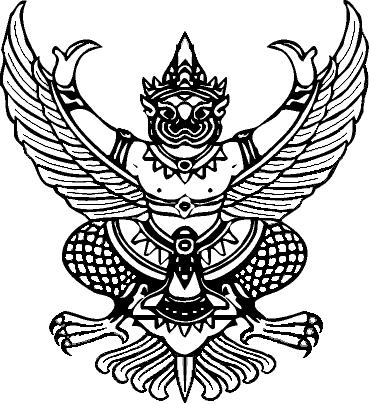 ที่............................						        ....................................................						    วันที่.......... เดือน.................... พ.ศ. ..............เรื่อง    ขออุทธรณ์การระงับการจ่ายเงินชดเชยตามผลงานการให้บริการไว้เป็นการชั่วคราว (Pending)เรียน   ผู้อำนวยการสำนักงานหลักประกันสุขภาพแห่งชาติเขต.................................สิ่งที่ส่งมาด้วย   รายงานประกอบการขออุทธรณ์การระงับการจ่ายเงิน ฯ   จำนวน  ๑  ฉบับ		ตามที่สำนักบริหารการจัดสรรและชดเชยค่าบริการ สำนักงานหลักประกันสุขภาพแห่งชาติ  ได้ระงับการจ่ายเงินชดเชยตามผลงานการให้บริการ ของ.....................................................ที่ให้บริการในเดือน
กรกฎาคม – กันยายน ๒๕๕๕  ไว้เป็นการชั่วคราว (Pending)  เนื่องจากข้อมูลบริการดังกล่าวอาจไม่ถูกต้อง หรือผิดปกติ  จำนวน...............รายการ นั้น 		ในการนี้ .................................................. ขออุทธรณ์การระงับการจ่ายเงินชดเชยตามผลงานการให้บริการไว้เป็นการชั่วคราว (Pending)  ดังกล่าวนี้ จำนวน............รายการ  ดังมีรายละเอียดตามรายงานประกอบการขออุทธรณ์การระงับการจ่ายเงิน ฯ ที่ส่งมาพร้อมหนังสือนี้   ทั้งนี้ มีความยินดีให้ความร่วมมือกับสำนักงานหลักประกันสุขภาพแห่งชาติเขต..................................ในการตรวจสอบข้อมูลและเอกสารที่เกี่ยวข้องกับการให้บริการของ........................................... ซึ่งถ้าผลของการตรวจสอบพบว่าว่าข้อมูลการให้บริการ นั้น
ไม่ถูกต้อง หรือมีความผิดปกติจริง  ขอให้สำนักบริหารการจัดสรรและชดเชยค่าบริการ ระงับการจ่ายเงินได้ตามความเหมาะสมต่อไปชื่อผู้ประสานงาน..........................................................ตำแหน่ง.............................................. โทรศัพท์............................ โทรศัพท์มือถือ................................ E-mail.............................................................		จึงเรียนมาเพื่อโปรดพิจารณา 							ขอแสดงความนับถือ						(.........................................................)					ตำแหน่ง...........................................................